                                                                                                                                                                                                        О Т К Р Ы Т О Е    А К Ц И О Н Е Р Н О Е     О Б Щ Е С Т В О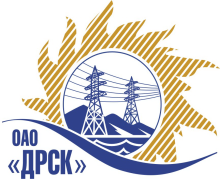 Открытое акционерное общество«Дальневосточная распределительная сетевая  компания»ИТОГОВЫЙ ПРОТОКОЛ ПРЕДМЕТ ЗАКУПКИ: право заключения Договора на поставку:  «Источники бесперебойного питания» для нужд филиала ОАО «ДРСК» «Хабаровские электрические сети».Закупка№ 1555 Раздел 2.2.2Планируемая стоимость закупки в соответствии с ГКПЗ: 618 245,00 рублей без НДС.ПРИСУТСТВОВАЛИ: постоянно действующая Закупочная комиссия 2-го уровня.ВОПРОСЫ, ВЫНОСИМЫЕ НА РАССМОТРЕНИЕ ЗАКУПОЧНОЙ КОМИССИИ: О признании    открытого запроса предложений на право заключения договора на поставку: «Источники бесперебойного питания» для нужд филиала ОАО «ДРСК» «Хабаровские электрические сети» несостоявшимся.РАССМАТРИВАЕМЫЕ ДОКУМЕНТЫ:Протокол вскрытия конвертов от 20.05.2014г. № 325/МТПиР-ВОТМЕТИЛИ:В связи с тем, что на открытый запрос предложений было подано менее двух заявок, на основании п. 5 статьи 447 части первой Гражданского кодекса Российской Федерации предлагается признать открытый запрос предложений несостоявшимся.Стоимость предложения ООО "Джи-Эс-Тэ" г. Благовещенск 772 881,36 руб. без НДС.РЕШИЛИ:Признать открытый запрос предложений: «Источники бесперебойного питания» для нужд филиала ОАО «ДРСК» «Хабаровские электрические сети» несостоявшимся и провести повторно.ДАЛЬНЕВОСТОЧНАЯ РАСПРЕДЕЛИТЕЛЬНАЯ СЕТЕВАЯ КОМПАНИЯУл.Шевченко, 28,   г.Благовещенск,  675000,     РоссияТел: (4162) 397-359; Тел/факс (4162) 397-200, 397-436Телетайп    154147 «МАРС»;         E-mail: doc@drsk.ruОКПО 78900638,    ОГРН  1052800111308,   ИНН/КПП  2801108200/280150001№ 325/МТПиРг. Благовещенск                 «23» мая 2014 г.